Curriculum Overview for HistoryYear 8Half Term 1: How influential was the British Empire?Substantive Knowledge:Patriotism EmpireMonarch PowerInvasionConquestRebellion Religion Disciplinary Knowledge:Literacy skillsAnalytical skillsSource analysisReading comprehensionDeveloping and sustaining argumentEmpathy Evaluating significance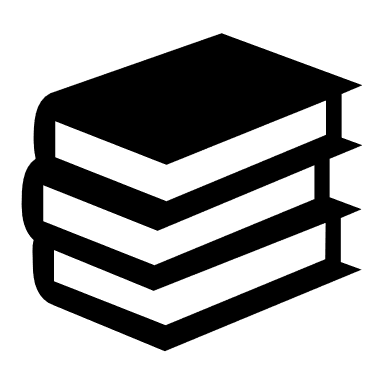 Individuals read aloud Opportunities for jump in reading for articles/source material.Skim reading source material to look for key phrases/words Book recommendation: Horrible Histories: The British EmpireSugar Barons by Matthew ParkerHalf Term 1: How influential was the British Empire?Substantive Knowledge:Patriotism EmpireMonarch PowerInvasionConquestRebellion Religion Disciplinary Knowledge:Literacy skillsAnalytical skillsSource analysisReading comprehensionDeveloping and sustaining argumentEmpathy Evaluating significance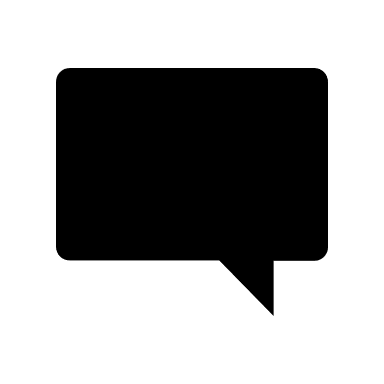 British EmpireImperialismNationalismRebellionProtestMassacreControlColonyColonialism Aboriginal Half Term 1: How influential was the British Empire?Substantive Knowledge:Patriotism EmpireMonarch PowerInvasionConquestRebellion Religion Disciplinary Knowledge:Literacy skillsAnalytical skillsSource analysisReading comprehensionDeveloping and sustaining argumentEmpathy Evaluating significance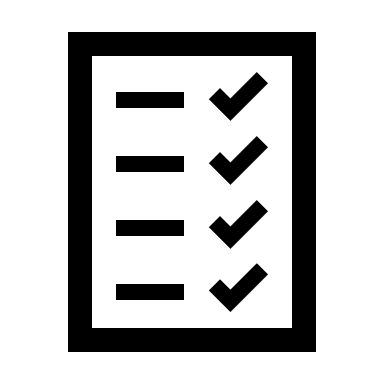 Section A: knowledge quiz 10 questionsSection B: Skills question focusing on describing why Britain wanted an empire and source analysisHalf Term 1: How influential was the British Empire?Substantive Knowledge:Patriotism EmpireMonarch PowerInvasionConquestRebellion Religion Disciplinary Knowledge:Literacy skillsAnalytical skillsSource analysisReading comprehensionDeveloping and sustaining argumentEmpathy Evaluating significance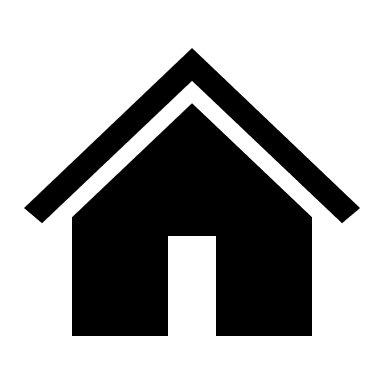 Homework booklets, set weeklyHalf Term 2: How far has oppression and civil rights changed over time?Substantive Knowledge:PowerRebellion Racism Protest Equality Diversity Disciplinary Knowledge:Literacy skillsAnalytical skillsSource analysisReading comprehensionDeveloping and sustaining argumentEmpathy Evaluating significanceIndividuals read aloud Opportunities for jump in reading for articles/source material.Skim reading source material to look for key phrases/words Book recommendation for challenge: Journey to Jo’burg by Beverly NaidooIllegal by Eoin Colfer, Andrew Donkin and Giovanni RiganoSlave Girld by Patricia C McKissackHalf Term 2: How far has oppression and civil rights changed over time?Substantive Knowledge:PowerRebellion Racism Protest Equality Diversity Disciplinary Knowledge:Literacy skillsAnalytical skillsSource analysisReading comprehensionDeveloping and sustaining argumentEmpathy Evaluating significanceAbolitionPlantationAuctionSlaveryFreedomTrade triangleProtestRebellion FreedomSacrificeVoyagePunishment FloggingLynching Ku Klux KlanJim Crow Half Term 2: How far has oppression and civil rights changed over time?Substantive Knowledge:PowerRebellion Racism Protest Equality Diversity Disciplinary Knowledge:Literacy skillsAnalytical skillsSource analysisReading comprehensionDeveloping and sustaining argumentEmpathy Evaluating significanceSection A: knowledge quiz 10 questionsSection B: Skills question focusing on describing the life of an African Slave and investigating why it was abolishedHalf Term 2: How far has oppression and civil rights changed over time?Substantive Knowledge:PowerRebellion Racism Protest Equality Diversity Disciplinary Knowledge:Literacy skillsAnalytical skillsSource analysisReading comprehensionDeveloping and sustaining argumentEmpathy Evaluating significanceHomework booklets, set weekly